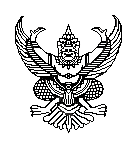 บันทึกข้อความส่วนราชการ    แผนกวิชาสามัญสัมพันธ์  วิทยาลัยพณิชยการอินทราชัย ที่						วันที่     ........  กรกฎาคม   ๒๕๖๑เรื่อง  	ขออนุมัติดำเนินงานโครงการ.................................................................................................	ภายใต้รายวิชาชีวิตกับสังคมไทย  (๓๐๐๐ – ๑๕๐๑) ภาคเรียนที่ ๑  ปีการศึกษา ๒๕๖๑เรียน     ผู้อำนวยการวิทยาลัยพณิชยการอินทราชัย	ด้วยนักศึกษา ระดับชั้น ปวส. ..........  สาขาวิชา ............................................ กลุ่ม ................จะดำเนินงานโครงการ ............................................................................... ภายใต้รายวิชาชีวิตกับสังคมไทย  (๓๐๐๐ – ๑๕๐๑) ภาคเรียนที่ ๑  ปีการศึกษา ๒๕๖๑  โดยมีวัตถุประสงค์เพื่อ............................................................................................................................................................................................................................................................................................................................................................	ในการนี้กศึกษา ระดับชั้น ปวส. ..........  สาขาวิชา ................................... กลุ่ม ................    ขออนุญาตดำเนินการตามโครงการตั้งแต่วันที่ ........... เดือน ....................... พ.ศ. ๒๕๖๑ ถึง                   วันที่ ........ เดือน ........................... พ.ศ. ๒๕๖๑  ณ ...................................   วิทยาลัยพณิชยการอินทราชัย    	      จึงเรียนมาเพื่อโปรด		๑. ทราบ		๒. พิจารณาอนุญาต        	(................................................)                                        	           ผู้เสนอโครงการ	นักศึกษา ระดับชั้น ปวส. ...........                                                              สาขาวิชา ............................ กลุ่ม......